WARRANTY:    There is a full 2 year Parts and Labour Warranty on the Vinetech Birdscarer.  Any liability or claim against Vinetech shall not exceed the purchase price.NOTE:  Remove battery at the end of the season.The effectiveness of this device will be improved with shotgun backup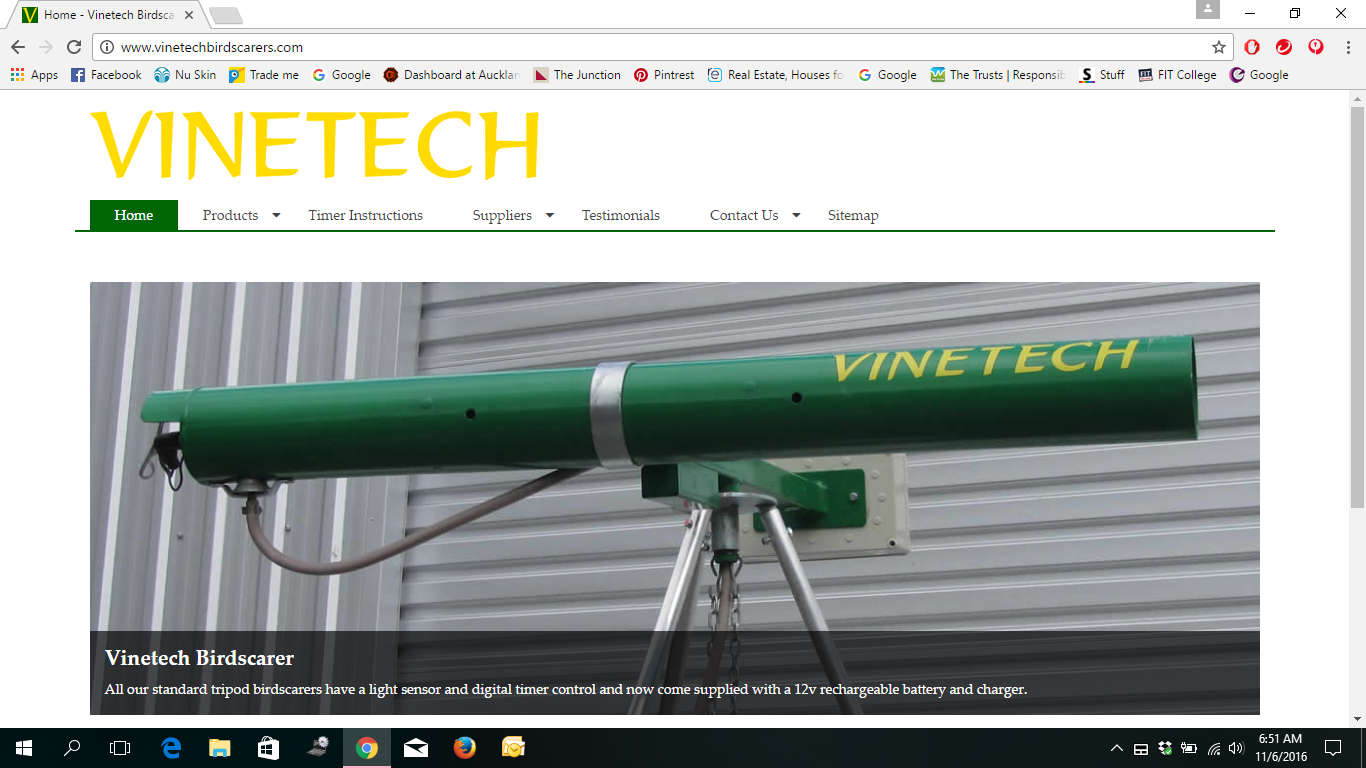 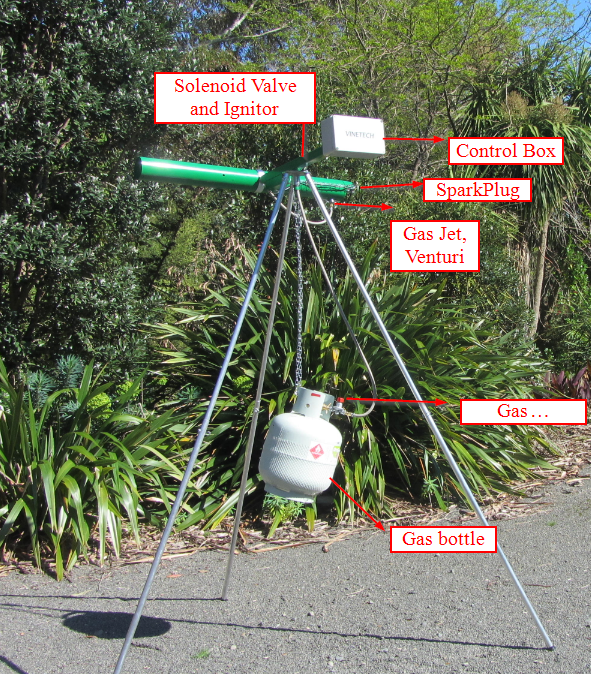 AVAILABLE ACCESSORIES		Spare rechargeable batteries		Solar panel charging option  SAFETY PRECAUTIONSDO NOT operate birdscarer where surrounding materials may catch fireUse LPG onlyOperate birdscarer in an open areaEnsure legs are on stable ground to prevent tipping over.Frequently check barrel for obstructions and clear if necessary.Never operate the birdscarer without spark plug leads connected otherwise damage to the circuit board could occur.Always wear hearing protection when in the vicinity of an operating birdscarerFor further information contact:Vinetech Birdscarers Unit 4, 602 Omahu RoadHastings, 4120Ph: 027 3897651		email: enquiries@vinetechbirdscarers.com